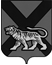 ТЕРРИТОРИАЛЬНАЯ ИЗБИРАТЕЛЬНАЯ КОМИССИЯ ГОРОДА  ДАЛЬНЕГОРСКАР Е Ш Е Н И Е10 июля 2017 г.                              г. Дальнегорск                              №  151/36О внесении дополнений в решение территориальной избирательной комиссии города Дальнегорска от 22.06. 2017 № 121/32 «Об информировании участников избирательного процесса о ходе подготовки и проведения выборов депутатов Думы Дальнегорского городского округа» В соответствии с частью 4 статьи 33, статьей 56 Избирательного кодекса Приморского края, руководствуясь решением территориальной избирательной комиссии города Дальнегорска от 22 июня 2017 года № 111/32 «О возложении полномочий окружных избирательных комиссий по выборам депутатов Думы Дальнегорского городского округа на территориальную избирательную комиссию города Дальнегорска» территориальная избирательная комиссия города ДальнегорскаРЕШИЛА:1. Дополнить пункт 1 решения территориальной избирательной комиссии города Дальнегорска от 22июня 2017 года № 121/32 «Об информировании участников избирательного процесса о ходе подготовки и проведения выборов депутатов Думы Дальнегорского городского округа» абзацем следующего содержания: «Информационный стенд территориальной избирательной комиссии года Дальнегорска находится по адресу: Приморский край, г. Дальнегорск, проспект 50 лет Октября д. 125, 1-ый этаж здания администрации Дальнегорского городского округа».  Председатель комиссии			                                                     С. Н. ЗарецкаяСекретарь комиссии                                                                                 О. Д. Деремешко